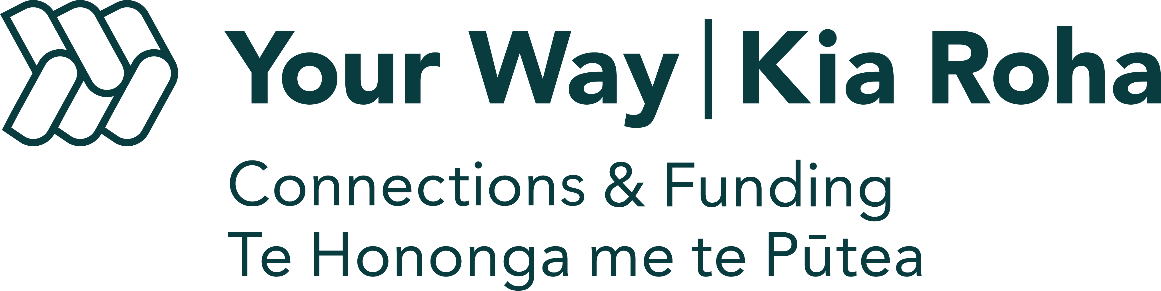 Connections & Funding Referral Form / 
Te Hononga me te Pūtea Puka WhakawhitiThank you for your referral.  We will contact you within five working days.About YouFull name AddressTelephone numberEmail addressHow would you like us to contact you? For example, phone, email.Who is the best person to contact?If not the person. Name and relationship to you, how do they wish to be contacted?Date of BirthNational Health Index (NHI) if knownWhich most closely describes your gender?FemaleMaleNon-BinaryTransgender ManTransgender WomanAgender/I don’t identify with any genderPrefer not to stateGender not listed. My gender is:Resident StatusNew Zealand CitizenNew Zealand ResidentOtherEthnicityEthnicityEthnicityEuropeanMāoriAsianPacific peoplesOtherWhat language do you prefer to speak?Would you like an interpreter or cultural support?Who do you live with?Whānau|FamilyAlonePartnerFriendsMedical InformationDoctor’s NameMedical Centre AddressMedical Centre Phone number (mandatory)Community Services Card number and expiry dateConsent and Privacy StatementI am filling out this form myself and I give you permission to use the information.I am filling out this form for someone else and have their consent.I am filling out this form for someone else and do not have their consent because -I understand you will share this information with team members and other disability providers to achieve my good life and where required by law.I understand I can ask for copies of all the information and if I think the information is wrong, I can ask for it to be corrected.Full name of person filling in this formRelationship to disabled personAddressContact email Telephone numberDisabilityMy disability isI also live with these medical/mental health/accident-related conditionsIf it’s the first time you have worked with us, and you have a diagnosis of intellectual or autism spectrum disorder, please attach relevant specialist reports.For all other diagnosis you can ask your doctor or specialist to fill out a ‘Confirming Eligibility for Disability Supports’ form. Please contact us to access the form. Reasons for ApplyingWhat is going on right now?How can we assist you?Connect with services and supportProvide information about what is available in my communityEngage with us to develop a plan on what living well looks like for meNot urgentSemi urgentUrgentDescribe any safety, hazards or sensitive issues that we need to know about?What other people or organisations are you working with?SpecialistsSocial WorkerTherapistPsychologistPaediatricianACCOtherHospital Discharge InformationDischarge dateIs short term support in place? If yes – provide detailsIs your home suitable for your immediate and ongoing support needs?YesNoAdditional information applicable to this applicationDate